Attachment: Technical Design TemplateThe Technical Design includes the proposed technical solution (technical requirements and specifications) for all telecommunications disciplines required of the project. This “integrated” design also includes appropriate design schematics that can be used to communicate the proposed technical solution to all stakeholders. The Technical Design is developed by the TD and OIT Partner technical teams with PM facilitation and compilation.Project Management Office Office of Information Technology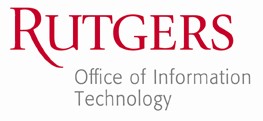 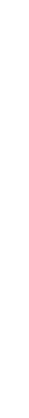 Rutgers, The State University of New Jersey 77 Street 1603Piscataway, NJ 08854www.oitpmo.rutgers.eduTel: 848-445-7507Fax: 732-445-1481Office of Information Technology (OIT) Technical Design & SpecificationProject Name Project number: xxxx-xxxxVersion: x.xPrepared by: Office of Information Technology - PMODateDocument Revision Log:Summary of revisions:ContentsExecutive SummaryTechnical Design & SpecificationAttachmentsExecutive Summary:This document serves as a formal Technical Design & Specification from the Project Management Office (PMO), a division of the Rutgers Office of Information Technology. This Technical Design/Specification was developed by the Office of Information Technology in response to a request from a OIT client. This Technical Design & Specification will be provided to the OIT PMO for inclusion in the formal Project Proposal to be reviewed by the client.This Technical Design can be comprised of the following OIT disciplines or a subset thereof depending on the nature and scope of a given project:Outside Plant (OSP) Design and SpecificationInside Plant/Network Installation (ISP/NI) Design and SpecificationNetwork Electronics Design and SpecificationVoice Design and SpecificationWireless Design and SpecificationLAN Support Services (LSS) Design and SpecificationTechnical Design & SpecificationOutside Plant (OSP) Design and Specification:Narrative pasted here (summary overview; description of work)Inside Plant/Network Installation (ISP/NI) Design and Specification:Narrative pasted here (summary overview; description of work)Network Electronics Design and Specification:Narrative pasted here  (summary overview; description of work)Visio schematic pasted here.Voice Design and Specification:Narrative pasted here  (summary overview; description of work)Visio schematic pasted here.Wireless Design and Specification:Narrative pasted here  (summary overview; description of work)Visio schematic pasted here.LAN Support Services (LSS) Design and Specification:Narrative pasted here (summary overview; description of work)Visio schematic pasted here.Attachments:OSP service provider quote(s) pasted here.ISP/NI service provider quote(s) pasted here.Voice service provider quote(s) pasted here.Wireless service provider quote(s) pasted here.LSS service provider quote(s) pasted here.Video service provider quote(s) pasted here.OSP service provider quote(s) pasted here.Project Management Office Office of Information TechnologyRutgers, The State University of New Jersey 63 Road 1Piscataway, NJ 08854www.oitpmo.rutgers.eduTel: 848-445-7507Fax: 732-445-1481Version DateAuthorReviewed byv 1.0v 2.0v 3.0